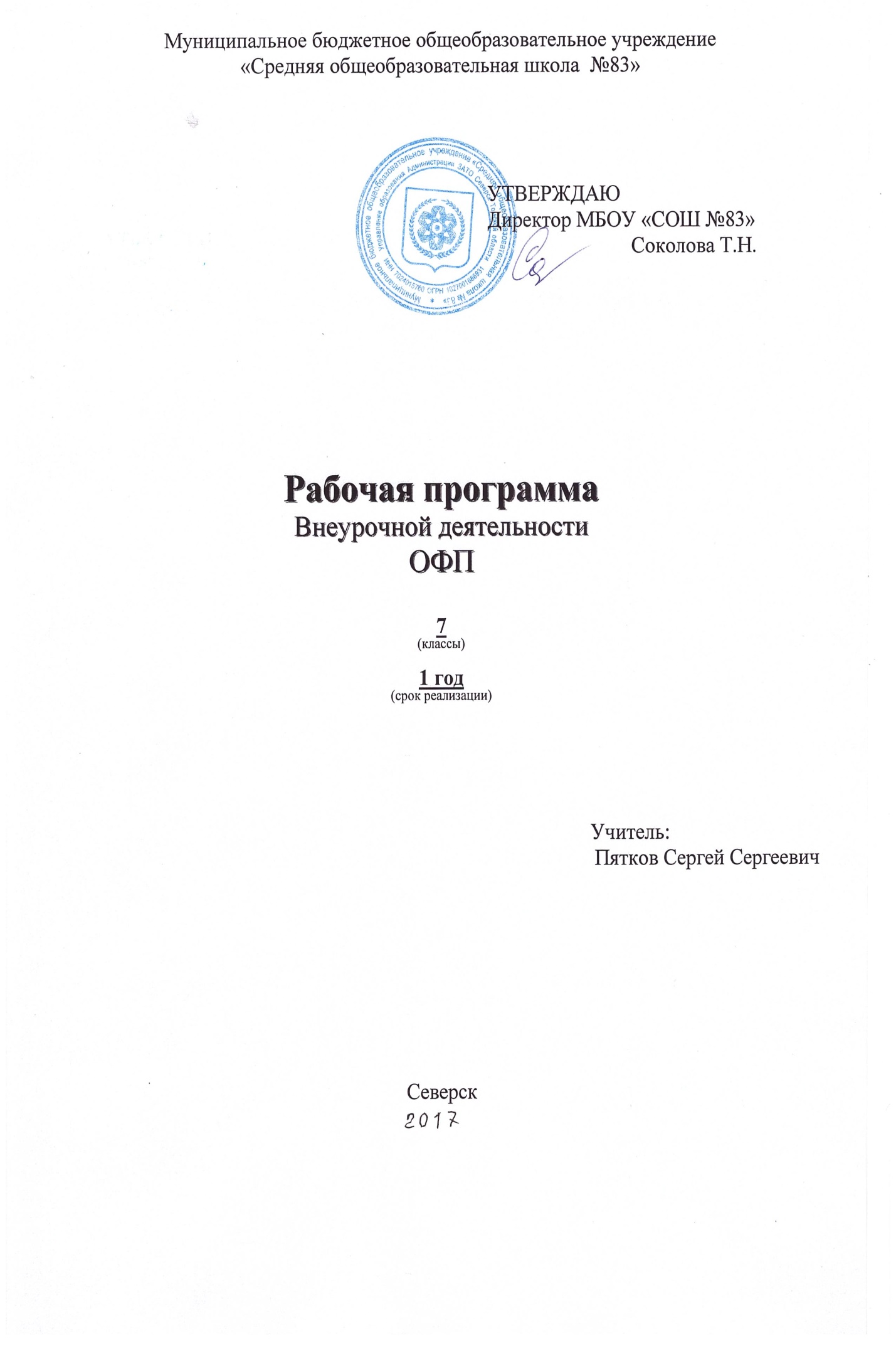 Рабочая программа по внеурочной деятельности «Общая физическая подготовка (ОФП)» для 7 класса разработана с учётом требований следующих нормативных документов:В условиях реализации ФГОС НОО содержание внеурочной деятельности определяют следующие документы:Национальная образовательная инициатива «Наша новая школа»Закон об образовании от 29 декабря 2012г. № 273 ФЗФедеральный государственный стандарт Приказ МОиН № 373 от 06.10.2009г. регистрация  Минюст  № 17785 от 22.12.2009О внесении изменений в федеральный государственный образовательный стандарт начального общего образования
Приказ МОиН №1241 от 26.11.2010г., зарегистрирован в Минюсте России 4 февраля 2011г., регистрационный №19707 Приказ МОиН №2357 от 22.09.2011г., зарегистрирован в Минюсте России 12 декабря ., регистрационный №22540 Приказ МОиН №1060 от 18.12.2012г.Приказ Министерства образования и науки Российской Федерации от 29.12.2014 № 1643 «О внесении изменений в приказ Министерства образования и науки Российской Федерации от 6 октября . № 373 «Об утверждении и введении в действие федерального государственного образовательного стандарта начального общего образования» начало действия документа - 21.02.2015 Санитарно-эпидемиологические требования к условиям и организации обучения в общеобразовательных учреждениях Санитарно-эпидемиологические правила и нормативы СанПин 2.4.2.2821-10Методические материалы по организации внеурочной деятельности в образовательных учреждениях, реализующих образовательные программы начального общего образования Письмо Департамента общего образования Министерства образования и науки РФ от 12 мая . №03-296 Инструктивно-методическое письмо КО СПб №03-20-1905/14-0-0 «Об организации внеурочной деятельности в государственных образовательных организациях Санкт-Петербурга» от 14.05.14Письмо КО СПб №03-20-3717/14-0-0 «Об организации внеурочной деятельности» от15.09.14ПОЯСНИТЕЛЬНАЯ ЗАПИСКАВ формировании физически здоровой и физически развитой личности с высокой потребностью в двигательной активности и повышенной умственной работоспособностью важнейшее значение имеют занятия общей физической подготовкой (ОФП).       Реализация данной программы происходит за счёт разнообразного содержания занятий. Дополнительное образование ориентировано на свободный выбор ребенка интересующих его видов спорта и форм деятельности, развитие его представлений о здоровом образе жизни становлении познавательной мотивации и способностей. Программа составлена на основе материала, который дети изучают на уроках физической культуры в школе, дополняя его с учетом интересов детей, в зависимости от пола, возраста, времени года и местных особенностей, к тем видам спорта, которые пользуются популярностью в повседневной жизни.Цель и задачи проведения занятий ОФП в школе – здоровье сбережение, здоровье поддержание и здоровье формирование учащихся и содействие всестороннему гармоничному развитию личности. Достижение поставленной цели обеспечивается решением следующих задач:  укрепление здоровья;повышение функциональных возможностей и резистентности организма;постепенная адаптация организма к воздействию физических нагрузок;овладение комплексами упражнений, благотворно влияющих на состояние здоровья обучающегося с учетом заболеваний;развитие физических качеств и освоение жизненно важных двигательных умений и навыков;контроль дыхания при выполнении физических упражнений обучение способам контроля за физической нагрузкой, отдельными показателями физического развития и физической подготовленности;формирование волевых качеств личности и интереса к регулярным занятиям физической культурой;формирование у обучающихся культуры здоровья.В своих целях и задачах программа для обучающихся соотносится с федеральным компонентом Государственного стандарта общего образования по физической культуре.Данная программа характеризуется расширенным содержанием упражнений коррекционной, профилактической и общеразвивающей направленности.Учебный материал соответствует возрастным особенностям обучающихся и для каждого класса составлен по принципу постепенного перехода от легкого к более трудному. Значительная часть разделов программы повторяется из года в год с постепенным усложнением учебного материала. Такая концентричность является положительной: она способствует лучшему усвоению изучаемого материала, детальному овладению техникой выполнения физических упражнений, а приобретаемые в процессе выполнения упражнений навыки не только закрепляются, но и продолжают совершенствоваться. Концентричность в построении программы позволяет обеспечивать последовательность и преемственность в обучении.Материал программы позволяет значительную часть занятий проводить на свежем воздухе, который благотворно действует на терморегуляторный механизм, повышая его адаптацию, в результате чего оздоровительный эффект занятий повышается.Программой предусмотрено выполнение некоторых упражнений на результат, но это не в целях учета успеваемости, а с целью предоставления обучающимся возможности испытать свои силы, ознакомиться со своими достижениями, а учителю определить их уровень физической подготовленности.Структура и содержание учебной программы.Учебный материал программы распределен по классам, а в пределах каждого класса по разделам: основы знаний, оздоровительная и корригирующая гимнастика, легкая атлетика (легкоатлетические упражнения), спортивные игры (элементы спортивных игр), подвижные игры, гимнастика.ОФП – форма  занятий физическими упражнениями по укреплению здоровья человека. Ходьба, бег, прыжки, лазанье, ползание, ходьба на лыжах, как жизненно важные способы передвижения человека. Правила предупреждения травматизма во время занятий физическими упражнениями: организация мест занятий, подбор одежды, обуви и инвентаря.Физические упражнения. Физические упражнения, их влияние на физическое развитие и развитие физических качеств. Физическая подготовка и ее связь с развитием основных физических качеств. Характеристика основных физических качеств: силы, быстроты, выносливости, гибкости и равновесия. Физическая нагрузка и ее влияние на повышение частоты сердечных сокращений.Самостоятельные занятия. Составление режима дня. Выполнение простейших закаливающих процедур, комплексов упражнений для формирования правильной осанки и развития мышц туловища, развития основных физических качеств; проведение оздоровительных занятий. Самостоятельные наблюдения за физическим развитием и физической подготовленностью. Измерение длины и массы тела, показателей осанки и физических качеств. Измерение частоты сердечных сокращений во время занятий ОФП.Самостоятельные игры и развлечения. Организация и  проведение подвижных игр.Раздел «Основы знаний» содержит перечень теоретических тем для изучения в соответствии с основными направлениями развития познавательной деятельности обучающихся.Раздел «Оздоровительная и корригирующая гимнастика» ориентирован на укрепление здоровья обучающихся. Данный раздел включает:упражнения для формирования правильной осанки: общие, оказывающие общее укрепляющее воздействие, и специальные, направленные на выработку мышечно-суставного чувства правильной осанки (у стены, на гимнастической стенке, в движении, в положении лежа на спине и на животе, с гимнастической палкой и др.);упражнения для повышения функциональных возможностей органов дыхания, положительно влияющие на все функциональные системы организма (с произношением гласных и согласных звуков, звукосочетаний на выдохе; соотношение вдоха и выдоха 1:1, 1:2; грудной, брюшной, смешанный тип дыхания; правильное дыхание; дыхание при различных движениях);  общеразвивающие упражнения; упражнения для мышц шеи, спины, брюшного пресса, туловища, ног и плечевого пояса; упражнения для повышения функциональных возможностей сердечнососудистой системы (все виды ходьбы; дозированный бег; общеразвивающие упражнения в положении лежа, сидя и стоя в спокойном темпе без задержки дыхания).            Раздел «Легкая атлетика» содержит дозированную ходьбу и бег, прыжковые упражнения, упражнения в метании правой и левой рукой в цель и на дальность. Ходьба и дозированный бег являются наиболее оптимальными средствами для развития и совершенствования сердечнососудистой и дыхательной систем, повышения функциональных возможностей организма, развития выносливости. Прыжковые упражнения имеют большое значение для развития ловкости, прыгучести, координации движений, укрепляют нервную систему. Упражнения в метании развивают скоростно-силовые качества верхних конечностей, координацию движений, ловкость, оказывают положительное влияние на органы зрения. Ограничиваются упражнения на развитие скоростных качеств, общей и специальной выносливости за счет уменьшения дистанции и скорости в ходьбе и беге. Исключены прыжки с разбега в длину и в высоту так как имеют противопоказания при нарушениях осанки, заболеваниях сердечнососудистой системы и органов зрения.Раздел «Гимнастика» содержит строевые упражнения; общеразвивающие упражнения; элементы акробатики и танцевальные движения; упражнения в лазанье и перелезании. Благодаря возможности довольно точного регулирования нагрузки, общего и локального воздействия на организм, гимнастические упражнения имеют корригирующее и лечебное значение. Ограничены упражнения в равновесии, висах и упорах. Исключены: лазанье по канату, опорные прыжки, стойки на голове и руках, кувырки вперед и назад, так как они противопоказаны при дефектах осанки, заболеваниях сердечнососудистой системы и органов зрения.Разделы «Подвижные игры» и «Спортивные игры» содержат перечень рекомендуемых подвижных и спортивных игр, перечень упражнений для овладения техникой и тактикой игры в волейбол и баскетбол. При правильной методике проведения игр и эстафет они с успехом используются для воздействия на различные системы организма, развивают ловкость, быстроту реакции, способность приспосабливаться к меняющимся условиям, повышают эмоциональный уровень.Весь программный материал направлен на решение оздоровительных задач, развитие физических качеств, формирование двигательных умений и навыков, освоение обучающимися теоретических знаний.Программа предусматривает разумное увеличение двигательной активности и обеспечивает физическую подготовку, необходимую при переводе обучающихся в подготовительную и основную медицинские группы для дальнейшего физического совершенствования.Содержание занятий на каждом этапе должно быть связано с содержанием предыдущего и последующего этапов, поэтому используется не столько предметный способ прохождения материала (поочередно по видам), сколько комплексный, предусматривающий применение одновременно средств 2-3 видов физической подготовки. Комплексность содержания занятий обеспечивает их значительную эффективность и непрерывность развития у обучающихся основных физических качеств, повышения уровня функциональных возможностей и физической подготовленности.ЦЕЛЬ И ЗАДАЧИ ПРОГРАММЫ1. Привлечение максимально возможного числа детей к систематическим занятиям спортом.2. Формирование стойкого интереса к занятиям.3. Всестороннее гармоническое развитие физических способностей, укрепление здоровья, закаливание организма.4. Воспитание специальных способностей (гибкости, быстроты, ловкости).5. Обучение основным приемам техники игры.6. Привитие навыков соревновательной деятельностиПРИНЦИПЫ ПОСТРОЕНИЯ ПРОГРАММЫДанная программа позволяет реализовать в школьной практике принципы государственной политики  и общие требования к содержанию образования в Законе “Об образовании”.Одним из основных принципов системы физического воспитания является всестороннее гармоническое развитие личности, для осуществления которого необходимо сочетать физическую подготовку с умственной, нравственной, эстетической.Принцип оздоровительной направленности обязывает при подборе и применении разнообразных средств и методов занятий определять доступную нагрузку, учитывая состояние здоровья, пол и физическую подготовленность учащихся.Принцип формирования ответственности у учащихся за своё здоровье и здоровье окружающих людей.Принцип воспитывающего обучения подразумевает проведение любых форм физических занятий в воспитательных целях. Обстановка, в которой проводятся физкультурные мероприятия, должна вызывать положительные эмоции у детей.Принцип сознательности и активности. Выполнение упражнения должно быть осознано, понятна польза и значение занятий для укрепления здоровья. Сознательное отношение к спортивной деятельности рождает активность, инициативу.Принцип повторения знаний, умений и навыков является одним из важнейших результатов многократных повторений вырабатываются динамические стереотипы. Характер элементов деятельности поможет проявляться в изменении упражнений и условий их выполнения, в разнообразии методов и приёмов, в различных формах заданий.Принцип постепенности. Стратегия и тактика систематического и последовательного обучения важна для формирования здоровье сберегающих условий всестороннего образования ребёнка.Принцип доступности. При подборе упражнений их необходимо подбирать в зависимости от возраста, пола детей и состояния их здоровья.Принцип систематичности и последовательности. В процессе занятий следует предусматривать такой порядок прохождения учебного материала, при котором вновь изучаемые упражнения опираются на ранее сформированные навыки. Систематически проводимые формы организации познавательной деятельности в сочетании со здоровье созидающими мероприятиями приучат учащихся постоянно соблюдать оздоровительно воспитательный режим.Принцип непрерывности выражает закономерности построения педагогики оздоровления как целостного процесса. Он тесно связан с принципом системного чередования нагрузок и отдыха.Принцип цикличности способствует упорядочению процесса педагогики оздоровления. Он заключается в повторяющейся последовательности занятий, что улучшает подготовленность ученика к каждому последующему этапу обучения.Принцип учёта возрастных и индивидуальных особенностей учащихся является фундаментом для формирования знаний, умений и навыков, развития функциональных возможностей организма в процессе использования средств здоровье сберегающих технологий.Принцип прочности. На занятиях учащиеся приобретают знания, формируют двигательные навыки, которые должны сохраниться в течение детского возраста и, доведенные до определенного уровня, становятся основой его общей работоспособности.Принцип наглядности заключается в показе изучаемого упражнения.Принцип постепенного повышения требований. В практике физического воспитания этот принцип реализуется путем систематического усложнения структуры изучаемых упражнений и координационной сложности, повышения уровня физической нагрузки.СОДЕРЖАНИЕ ПРОГРАММЫРаздел 1. Теория  Вводное занятиеВводный инструктаж.Знакомство с планом работы группы. Правила поведения и меры безопасности  на спортивной площадке и в спортивном зале. Спорт и здоровье. Соблюдение личной гигиены. Распорядок дня.  Раздел 2. Общая физическая подготовка (ОФП)Теория.Техника безопасности на занятияхПрактические занятия: 1. Строевые упражнения2. Общеразвивающие упражнения (ОРУ)З. Дыхательная гимнастика4. Корригирующая гимнастика5. Оздоровительная гимнастика6. Оздоровительный бег7. Упражнения на развитие общей выносливости, ловкости, силы и быстроты.Раздел 3. Специальная физическая подготовка (СФП)Теория.Техника безопасности на занятияхПрактические занятия:1. Упражнения на ловкость2. Упражнения на координацию движенийЗ. Упражнения на гибкость4. Различные виды бега,  челночный бег      	СоревнованияТеория.Техника безопасности на занятияхПрактические занятия:1.Соревнования по ОФП2.Соревнования по СФПЗ.Соревнования — эстафеты4.Соревнования "Веселые старты"Раздел 4.  Двухсторонние игрыТеория.Техника безопасности на занятияхПрактические занятия: Игры между группамиПеречень контрольных испытаний/работтестированиесоревнования по видам спортаУЧАСТНИКИ ПРОГРАММЫУчащиеся 7 а,б,в классаСРОКИ РЕАЛИЗАЦИИ ПРОГРАММЫСрок реализации программы - 1 год36 часа3 раз в неделю по 45 минутМЕТОДИЧЕСКОЕ ОБЕСПЕЧЕНИЕ ПРОГРАММЫВ соответствии с требованиями к результатам освоения  образовательной программы основной общего образования Федерального государственного образовательного стандарта данная рабочая программа направлена на достижение учащимися личностных, метапредметных и предметных результатов по физической культуре. Деятельность педагога осуществляется на основе личностной ориентации педагогического процесса, активизации и интенсификации деятельности учащихся, эффективности управления и организации учебного  процесса, дидактического усовершенствования и реконструирования материала, с учетом выбранной педагогической технологии. Под педагогической технологией следует понимать такое построение деятельности педагога, в котором все входящие в него действия представлены в определенной целостности и последовательности, а выполнение представляет достижение необходимого результата и имеет вероятностный характер.Во внеурочной деятельности по физической культуре используются следующие педагогические технологии: 1. Здоровье сберегающие технологии (внедрение адаптивной системы обучения с учетом индивидуальных особенностей учащихся, их состояния здоровья). 2. Технологии коллективного обучения (обучение в сотрудничестве, предполагающее организацию групп учащихся, работающих совместно над решением какой-либо проблемы, темы, вопроса, обеспечение диалогического общения в процессе обучения не только между учителем и учениками, но и между учащимися, то есть включать механизм адаптации к индивидуальным особенностям товарищей, устанавливая социальные контакты с другими членами коллектива)3. Технологии разноуровнего обучения (создание условий для обеспечения собственной учебной деятельности обучающихся с учетом уровня обучаемости, необходимого времени для усвоения учебного материала, позволяющие приспособить учебный процесс к индивидуальным особенностям школьников, различному уровню сложности содержания обучения)4. Технология проблемного обучения (необходимость обеспечения более глубокого учета и использования психофизиологических особенностей обучаемых)5. Технология встречных усилий учителя и ученика (обеспечение свободы в выборе средств, форм и методов обучения, как со стороны педагога, так и со стороны детей, посредством создания атмосферы доверия, сотрудничества, взаимопомощи, возможность проектирования учебного процесса, организационных форм воздействия учителя на ученика, обеспечивающих гарантированные результаты обучения)6. Компьютерные технологии (использование ЭОР в образовательном процессе)МАТЕРИАЛЬНО-ТЕХНИЧЕСКОЕ ОБЕСПЕЧЕНИЕ ПРОГРАММЫДля реализации программы необходимо:- спортивная площадка- спортивный зал - оборудование:- шведская стенка- гимнастическая скамейка- гимнастический мат- инвентарь:- скакалки- кегли- кубики- обручи (большой, малый)- малые мячи, набивные мячи, баскетбольные мячи, волейбольные мячи, футбольные мячи - конусы- гимнастическая палкаПЛАНИРУЕМЫЙ РЕЗУЛЬТАТформирование установок здорового образа жизни;формирование навыков самоконтроля, самонаблюдения и саморегуляции;снижение заболеваемости простудными заболеваниями и гриппом;знание и соблюдение правил игр;знание правил спортивных игр (пионербол, баскетбол, футбол);умение играть в спортивные игры (пионербол, баскетбол, футбол);воспитание и формирование лидерских качеств личности, способной взаимодействовать в команде;отсутствие вредных привычек.ОЖИДАЕМЫЕ РЕЗУЛЬТАТЫУРОВЕНЬ РЕЗУЛЬТАТОВ РАБОТЫ ПО ПРОГРАММЕПервый уровень результатов — приобретение школьником социальных знаний (об общественных нормах, устройстве общества, о социально одобряемых и неодобряемых формах поведения в обществе и т. п.), первичного понимания социальной реальности и повседневной жизни.Второй уровень результатов — получение школьником опыта переживания и позитивного отношения к базовым ценностям общества (человек, семья, Отечество, природа, мир, знания, труд, культура), ценностного отношения к социальной реальности в целом.Третий уровень результатов — получение школьником опыта самостоятельного общественного действия.СИСТЕМА ОТСЛЕЖИВАНИЯ И ОЦЕНИВАНИЯ РЕЗУЛЬТАТОВ ОБУЧЕНИЯ ДЕТЕЙ- участие воспитанников в праздниках, конкурсах, спортивных соревнованиях и мероприятиях школы;- открытые занятия, внеклассные мероприятия данной направленности.УЧЕБНО-ТЕМАТИЧЕСКИЙ ПЛАНСПИСОК ЛИТЕРАТУРЫКузнецов А. А., Рыжаков М. В., А. Кондаков А. М. Примерные программы основного общего образования. Физическая культура. – М.: Просвещение, 2010Лях В.И., Зданевич А.А. Комплексная программа физического воспитания, 1 - 11 классы. – М.: Просвещение, 2008Лях В.И., Физическая культура. Тестовый контроль. – М.: Просвещение, 2009Научно-методический журнал “Физическая культура в школе”. – М.: Школьная пресса, 2003-2012 Родиченко В.С. Твой олимпийский учебник. Учебное пособие. – М.: Советский спорт, 2011 Уточкин А., Коваленко Н., Бондаренкова Г. Физическая культура в школе. Поурочные планы. – М.: Учитель, 2005Федеральный государственный образовательный стандарт основного общего образования, утвержденный приказом Министерства образования и науки России от 17 декабря 2010 г. № 1897 Ж. К. Холодов. В. С. Кузнецов Теория и методика физического воспитания и спорта. – М.: Академия, 2003г. Соколова Н.Г. Практическое руководство по детской лечебной физкультуре. Ростов-на-Дону. Феникс, 2007г. Лях В.И. Мой друг физкультура. – М.: Просвещение, 2006г.ЛичностныеРегулятивныеПознавательныеКоммуникативные- оценивать поступки людей, жизненные ситуации с точки зрения общепринятых норм и ценностей; оценивать конкретные поступки как хорошие или  плохие;- умение выражать  свои эмоции;- понимать эмоции других людей, сочувствовать, сопереживать.- определять и формировать цель  деятельности с помощью учителя;- проговаривать последовательность действий во время занятия;- учиться работать по определенному алгоритму.- умение делать выводы в результате совместной работы класса и учителя.- умение оформлять свои мысли в устной форме  - слушать и понимать речь  других;- договариваться с одноклассниками совместно с учителем о правилах поведения и общения и следовать им;- учиться работать в  паре,  группе; выполнять различные роли (лидера исполнителя).№ урокаТема раздела/урока1Техника безопасности, правила поведения в спортивном зале. Народные игры.2Терминология, Снаряды и их устройство. Личная гигиена3Упражнения на развитие быстроты, игровые эстафеты.4Упражнения на развитие ловкости. Соревнование.5Упражнения на развитие силы. Игровые эстафеты.6Гигиена и самоконтроль. 7Упражнения на развитие выносливости. Игровые эстафеты8Упражнения на развитие быстроты. Соревнование.9Упражнения на развитие ловкости. Игровые эстафеты.10Упражнения на развитие силы. Игровые эстафеты.11Режим дня. Культурно массовая работа.12Упражнения на развитие выносливости. Игровые эстафеты13Контрольные упражнения.14Упражнения на развитие быстроты. Соревнование.15Упражнения на развитие ловкости. Игровые эстафеты.16Упражнения на развитие силы. Соревнование.17Упражнения на развитие выносливости. Игровые эстафеты18Гигиена и самоконтроль. 19Упражнения на развитие быстроты. Игровые эстафеты.20Упражнения на развитие ловкости и силы.21Упражнения на развитие выносливости и быстроты.22Упражнения на развитие ловкости и силы.23Режим дня. 24Упражнения на развитие выносливости и быстроты.25Упражнения на развитие ловкости и силы.26Упражнения на развитие выносливости. Игровые эстафеты27Упражнения на развитие быстроты и ловкости.28Личная гигиена. 29Упражнения на развитие силы и выносливости.30Упражнения на развитие быстроты. Игровые эстафеты.31Упражнения на развитие ловкости. Игровые эстафеты.32Упражнения на развитие силы. Игровые эстафеты.33Упражнения на развитие выносливости. Игровые эстафеты34Контрольные упражнения. 35Контрольные упражнения.36Контрольные упражнения.